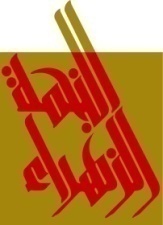 	ميزانية العنوان الثاني لسنة 2020إرساء منظومة الطاقة الشمسية (الإفتصاد في الطاقة الكهربائيّة):المجمــــوع : 180 ألف دينار                                                     المجمـــوع العام :180 ألف دينار							